Je soussigné(e)…………………………………………………………………………………………Corps/Grade : ………………………………………………………Echelon : ………………………Affectation/établissement en 2022/2023: …………………………………………………………………………..sollicite le bénéfice d'un congé au titre du décret n° 2007-1470 du 15 octobre 2007 pour suivre la formation suivante:désignation	: ……………………………………………………………………………………………………date de début de la formation: ………………………………………………………………………………durée : ……………………………………………Organisme responsable : ……………………………………………………………………………………Dans l'hypothèse où ma demande serait agréée, je m'engage à rester au service de l'Etat, à l'expiration de ce congé, pendant une période d'une durée égale au triple de celle pendant laquelle l'indemnité mensuelle ou forfaitaire m'aura été versée, et à rembourser le montant de cette indemnité en cas de non respect de cet engagement.Je m'engage également, en cas d'interruption de ma formation sans motif valable, à rembourser les indemnités perçues depuis le jour où cette formation serait interrompue.Je déclare avoir pris connaissance des dispositions du décret n° 2007-1470 du 15 octobre 2007, notamment en ce qui concerne les obligations incombant aux fonctionnaires placés en congé de formation.Adresse en congé : ……………………………………………………………………………..					A ...................................…, le ………………………………				Signature précédée de la mention manuscrite "Lu et Approuvé"Avis de l'I.E.N de la circonscription: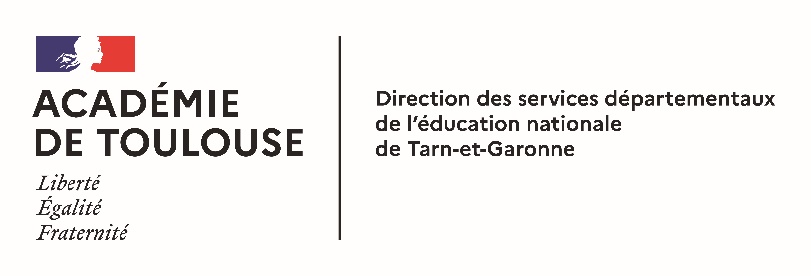 Division des ressources humainesDRH1Affaire suivie par :Philippe VERCAUTERTél : 05 36 25 72 56Mél : drh1.ia82@ac-toulouse.fr12, avenue Charles de Gaulle
82017 MONTAUBANANNEE SCOLAIRE 2023-2024DEMANDE DE CONGE DE FORMATION PROFESSIONNELLEAU TITRE DU DECRET N° 2007-1470 du 15 octobre 2007